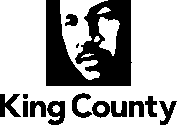 Checklist and Summary of Changes for the attachedCollective Bargaining AgreementName of AgreementInternational Brotherhood of Electrical Workers, Local 77 (Departments: Transportation (Road Services), King County Information Technology, Natural Resources and Parks, Public Health)Labor NegotiatorSasha AlessiProsecuting Attorney’s ReviewYesLegislative Review Form; Motion or OrdinanceYesExecutive LetterYesFiscal NoteYesSix Point SummaryYes Council Adopted Labor Policies ConsistencyYesOrdinanceYesOriginal Signed Agreement(s) YesDoes transmittal include MOU/MOA? N/ASix Point Summary of changes to the attached agreement:1.  2017 COLA of 2.25%2.  2018 COLA of 2.75%3.  Market based single pay range adjustment for Electronic Communications Specialist (approximately six incumbent employees).4.  Adoption of most Master Labor Agreement terms and conditions into this collective bargaining agreement.5.  Added language to bring sick leave provision into compliance with recent changes to Washington State Sick Leave Law.6.  